ZOOM Meetings: Advice for GroupsAdapted from 360/365 Strategic AllianceCheck Your TechConnect and test your Zoom audio.If you’re calling in, enter your participant ID number to link your computer and phone.  Find it next to your name in the “Participants” sidebar.  On your phone, press # [number] # to connect.Activate your camera.Use Zoom’s Gallery View to see the whole group.  If you need tech help, type [insert name] in the Zoom chat box for assistance!Prepare to ParticipateRemain on-camera at all times (Except if you are experiencing “bandwidth” issues). Remain available-to-be-on-mic. Mute while others are speaking/presenting, but be ready to participate.Turn devices to airplane mode and close other windows on your computer to avoid distractions.Use the phrase “I’m complete…”  or “I’m done…” when done speaking.Use nonverbal tools in Zoom to raise your hand.Agreements for Effective Meeting SpaceAgreements for Effective Meeting Space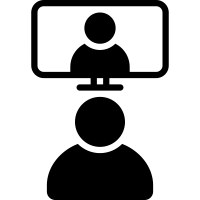 Remain on-camera at all times (except for internet bandwidth issues). 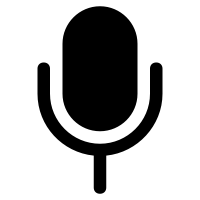 Remain available-to-be-on-mic. You can mute while others are speaking/presenting, but be ready to participate.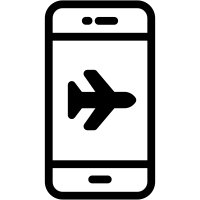 Avoid distractions: turn other devices to airplane mode and minimize open windows on your computer.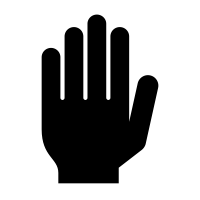 Feel free to raise your hand - on camera or using nonverbal tools in Zoom.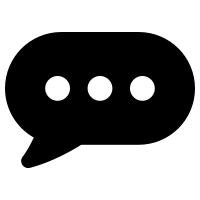 Use the phrase “I’m complete…” or “I’m done…” to indicate when you are done speaking.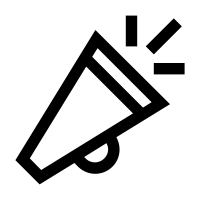 Be mindful of your “airtime.”  We will occasionally call on people to ensure your voice is heard or create breathing room in the discussion.  Consider this an invitation, not an obligation!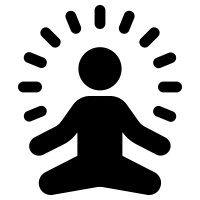 Have grace with yourself and others.  We’re all figuring this out together!